Н А К А З21.03.2014    					№ 46Про  організацію  профілактичнихмедичних оглядів учнів загальноосвітніх навчальних закладівусіх типів і форм власності міста Харковапісля закінчення шкільних весняних канікул          На виконання Законів України «Про освіту», «Про загальну середню освіту», «Про забезпечення санітарного та епідемічного благополуччя населення», «Про захист населення від інфекційних хвороб»,  відповідно до Державних санітарних правил і норм влаштування, утримання загальноосвітніх навчальних закладів та організації навчально-виховного процесу (ДСанПіН 5.5.2.008-01),  з метою своєчасного виявлення хворих дітей і запобігання розповсюдженню захворюваності в організованих колективах під час відновлення навчально-виховного процесу у загальноосвітніх навчальних закладах усіх типів і форм власності після закінчення шкільних весняних канікулНАКАЗУЮ:1. Управлінням  освіти  адміністрацій районів Харківської міської ради, керівникам навчальних закладів міської мережі:1.1. Здійснити контроль за проведенням у  загальноосвітніх навчальних  закладах усіх типів і форм власності відповідних організаційних та санітарно-профілактичних заходів.                                                                                            31.03.2014,                                                                                                                                                   01.04.2014       1.2. Надати до Департаменту освіти Харківської міської ради  узагальнену інформацію про результати проведення профілактичних медичних оглядів учнів загальноосвітніх навчальних закладах усіх типів і форм власності згідно з додатком до цього наказу.	   До 16:00	                                                                                                                                                           31.03.2014,                                                                                                                                     01.04.2014Керівникам загальноосвітніх навчальних закладів усіх типів і форм власності:    Забезпечити дотримання протиепідемічного режиму та санітарно-гігієнічних вимог щодо організації навчально-виховного процесу.	           Постійно	                                                                        Забезпечити проведення організаційних заходів щодо інформування всіх учасників навчально-виховного процесу про порядок проведення профілактичних медичних оглядів учнів після шкільних  весняних канікул.                                                                                                             До 28.03.2014 Забезпечити для проведення профілактичних медичних оглядів учнів підготовку  приміщень, які відповідають санітарним нормам і правилам.                                                                                                          До 28.03.2014Сприяти працівникам органів охорони здоров’я у проведенні профілактичних медичних оглядів учнів 1-11-х класів.                                                                                                         31.03.2014,                                                                                                                                                                01.04.2014                                     2.5. Не допускати в організовані дитячі колективи учнів, у яких є скарги на стан здоров’я або виявлені симптоми захворювань, та негайно повідомляти у випадку захворювання дітей медичних працівників навчального закладу.        2.6. Вести щоденний облік відвідування  учнями навчальних занять.                                                  	          Постійно	                                                                                                  3. Методисту відділу інформаційно-методичного та технічного забезпечення Науково-методичного педагогічного центру Департаменту освіти Рубаненко-Крюковій М.Ю. розмістити цей наказ на сайті Департаменту освіти. До 25.03.2014      4. Контроль за виконанням цього  наказу покласти на начальника відділу нормативності і якості освіти Департаменту освіти Шепеля В.М.Додаток до наказу Департаменту освіти Харківської міської радивід  21.03.2014   №46Інформаціяпро результати проведення  профілактичних медичних оглядів учнів загальноосвітніх навчальних закладів усіх типів і форм власності  після шкільних  весняних канікул 2013/2014 навчального року_______________________________________________________району  станом на _________.2014Директор Департаменту освіти		                             	О.І. ДеменкоТарасенко І.М.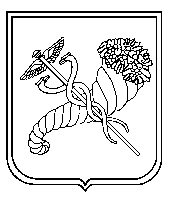   Директор Департаменту освіти  З наказом ознайомлені:Шепель В.М.Рубаненко-Крюкова М.Ю.Тарасенко І.М.                                  О.І. Деменко Район Загальна кількість учнів                       станом на 31.03.2014ОглянутоПитома вага оглянутихВиявлено патологіїПоказник виявлених на 1000 оглянутихПедикульозКоростаГострі кишкові інфекціїГРВІЛОР патологіяХвороби шкіриХвороби шкіриХвороби шкіриХвороби шкіриІнші Район Загальна кількість учнів                       станом на 31.03.2014ОглянутоПитома вага оглянутихВиявлено патологіїПоказник виявлених на 1000 оглянутихПедикульозКоростаГострі кишкові інфекціїГРВІЛОР патологіяВсьогоу т.ч.у т.ч.у т.ч.Інші Район Загальна кількість учнів                       станом на 31.03.2014ОглянутоПитома вага оглянутихВиявлено патологіїПоказник виявлених на 1000 оглянутихПедикульозКоростаГострі кишкові інфекціїГРВІЛОР патологіяВсьогострептодерміямікозиатопічний дерматитІнші